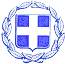 ΕΛΛΗΝΙΚΗ  ΔΗΜΟΚΡΑΤΙΑ                ΝΟΜΟΣ  ΒΟΙΩΤΙΑΣ                                                                                 Λιβαδειά  16/09/2022           ΔΗΜΟΣ  ΛΕΒΑΔΕΩΝ                                                                                        Αρ. Πρωτ. : 16182 ΔΙΕΥΘΥΝΣΗ ΔΙΟΙΚΗΤΙΚΩΝ ΥΠΗΡΕΣΙΩΝ                                            ΤΜ. ΥΠΟΣΤΗΡΙΞΗΣ ΠΟΛΙΤΙΚΩΝ ΟΡΓΑΝΩΝΤαχ. Δ/νση : Σοφοκλέους  15 Τ.Κ.  32 131  ΛΙΒΑΔΕΙΑ Πληροφορίες :Κασσάρα ΓεωργίαΤηλέφωνο   : 22613 50817EMAIL :gkasara@livadia.gr ΠΡΟΣΚΛΗΣΗ    ΠΡΟΣ: Τα Τακτικά Μέλη της Οικονομικής Επιτροπής Δήμου Λεβαδέων1.Mητά Αλέξανδρο2.Καλογρηάς Αθανάσιο3.Σαγιάννη  Μιχαήλ4.Μερτζάνη Κωνσταντίνο5.Καπλάνη Κωνσταντίνο6.Πούλο Ευάγγελο7.Μπράλιο Νικόλαο8.Καραμάνη ΔημήτριοKOINOΠΟΙΗΣΗ:  Αναπληρωματικά Μέλη της Οικονομικής Επιτροπής Δήμου Λεβαδέων1. Αποστόλου Ιωάννη2. Νταντούμη Ιωάννα3. Δήμου Ιωάννη4.Τσεσμετζή Εμμανουήλ5.Γαλανό Κωνσταντίνο6.Τόλια  Δημήτριο7.Γερονικολού Λαμπρινή 8.Τουμαρά Βασίλειο        Με την παρούσα σας προσκαλούμε να συμμετάσχετε σε τακτική  συνεδρίαση της Οικονομικής Επιτροπής  που θα πραγματοποιηθεί την  20-09-2022  ημέρα  Τρίτη  & ώρα  14.00, η οποία λόγω των κατεπειγόντων μέτρων που έχουν ληφθεί για την αποφυγή της διάδοσης του κορωνοϊού COVID-19  θα πραγματοποιηθεί ΜΕ ΤΗΛΕΔΙΑΣΚΕΨΗ, για την λήψη αποφάσεων  επί των παρακάτω θεμάτων, κατ΄εφαρμογή:α)Των  διατάξεων του  άρθρου 40 του Ν.4735/2020 που αντικατέστησε το άρθρο 72 του            Ν.3852/2010β) Των διατάξεων της υπ΄αριθμ 374/2022 εγκυκλίου του ΥΠ.ΕΣ. (ΑΔΑ: ΨΜΓΓ46ΜΤΛ6-Φ75) «Λειτουργία Οικονομικής Επιτροπής και Επιτροπής Ποιότητας Ζωής»        γ) Των διατάξεων του άρθρου 78 του Ν.4954/22  « Λήψης αποφάσεων των συλλογικών οργάνων Ο.Τ.Α. και των διοικητικών συμβουλίων των εποπτευόμενων νομικών προσώπων τους – κατά το διάστημα ισχύος των μέτρων αποφυγής της διάδοσης του κορωνοϊού COVID -19»  Σε περίπτωση απουσίας των τακτικών μελών , παρακαλείσθε να ενημερώσετε εγκαίρως τη γραμματεία της Οικονομικής Επιτροπής στο τηλέφωνο  2261350817  προκειμένου να προσκληθεί αναπληρωματικό μέλος.Τα θέματα της ημερήσιας διάταξης είναι:Αποδοχή επιχορήγησης του Δήμου Λεβαδέων για : «Προμήθεια απορριμματοφόρων οχημάτων , μηχανημάτων έργου και συνοδευτικού εξοπλισμού» βάσει της υπ΄αριθμ. πρωτ. 50300/28-07-2022 (ΑΔΑ:6Ψ0Ι46ΜΤΛ6-ΨΒΨ) απόφασης  της Υπηρεσιακής Γραμματέως του Υπουργείου Εσωτερικών. Έγκριση πρακτικών και κατακύρωση αποτελέσματος φανερής πλειοδοτικής δημοπρασίας για την εκμίσθωση ακινήτου που βρίσκεται στο Πνευματικό Κέντρο της Τοπικής Κοινότητας Αγίας Τριάδας Δήμου  Λεβαδέων για χρήση του ως «Αναψυκτήριο».Καθορισμός όρων διακήρυξης για την εκμίσθωση μιας θέσης κενωθέντος περιπτέρου , επί του πεζοδρομίου της Πλατείας Λάμπρου Κατσώνη , γωνία Δημ. Παπασπύρου & Δημ. Ι. Περγαντά στην  Λιβαδειά.Έγκριση διενέργειας πλειοδοτικής δημοπρασίας καθώς και καθορισμός των όρων              διακήρυξης για την εκμίσθωση καλλιεργήσιμης γης της Κοινότητας Θουρίου στη θέση «ΚΟΚΚΙΝΟΓΙΕΣ», συνολικής έκτασης 79.975,28 τ.μ.Έγκριση διενέργειας πλειοδοτικής δημοπρασίας καθώς και καθορισμός των όρων              διακήρυξης για την εκμίσθωση καλλιεργήσιμης γης της Κοινότητας Ακοντίου στη               θέση «ΜΕΛΙΣΣΙΑ», συνολικής έκτασης 10 στρεμμάτων.Έγκριση διενέργειας πλειοδοτικής δημοπρασίας καθώς και καθορισμός των όρων               διακήρυξης για την εκμίσθωση καλλιεργήσιμης γης της Κοινότητας Ακοντίου στη              θέση «ΠΕΤΣΑΛΑ», συνολικής έκτασης 4 στρεμμάτων.Έγκριση διενέργειας πλειοδοτικής δημοπρασίας καθώς και καθορισμός των όρων              διακήρυξης για την εκμίσθωση καλλιεργήσιμης γης της Κοινότητας Προφήτη Ηλία             στη θέση «ΠΟΡΟΣ», συνολικής έκτασης 23.158,15  τ.μ.Διαγραφή μέρους βεβαιωμένης οφειλής (ποσοστό 40%) από κατάλογο (μισθώματα μηνών Νοεμβρίου & Δεκεμβρίου 2020 καθώς και των χαρτοσήμων) καθώς και την διαγραφή του συνολικού ποσού από κατάλογο (μισθώματα μηνών Ιανουαρίου έως & Ιουνίου 2021 καθώς και των χαρτοσήμων) του οφειλέτη Λ. Κ. του Β. λόγω αναστολής της λειτουργίας του καταστήματος από την διάδοση του κορωνοιού COVID-19. Διαγραφή του συνολικού ποσού από κατάλογο (μισθώματα μηνών Φεβρουαρίου έως & Ιουνίου 2021 καθώς και των χαρτοσήμων) του οφειλέτη Κ. Γ. του Χ. λόγω αναστολής της λειτουργίας του καταστήματος από την διάδοση του κορωνοιού COVID-19.Διαγραφή μέρους βεβαιωμένης οφειλής από κατάλογο (Τέλος Άρδευσης Κοινότητας Παρορίου έτους 2019) της οφειλέτιδας η Ε.Σ.του Κ. λόγω λανθασμένου τρόπου υπολογισμού της φορολογητέας ύλης. Έγκριση διενέργειας ανοικτού ηλεκτρονικού διαγωνισμού και κατάρτιση όρων Διακήρυξης       Σύναψης Δημόσιας Σύμβασης του έργου: «ΔΗΜΙΟΥΡΓΙΑ ΧΩΡΩΝ ΠΡΑΣΙΝΟΥ – ΠΑΡΚΑ  ΤΣΕΠΗΣ»Έγκριση διενέργειας ανοικτού ηλεκτρονικού διαγωνισμού και κατάρτιση όρων Διακήρυξης   Σύναψης Δημόσιας Σύμβασης του έργου: «Αποκατάσταση οδού πρόσβασης στην Ιερά Μονή Οσίου Σεραφείμ περιοχής οικισμού Παναγίας Καλαμιώτισσας».  Έγκριση του 5ου Ανακεφαλαιωτικού Πίνακα Εργασιών και της 1ης  Συμπληρωματικής Σύμβασης «Ήσσονος Σημασίας» και του 3ου Π.Κ.Τ.Μ.Ν.Ε.  του έργου «ΒΕΛΤΙΩΣΗ ΔΗΜΟΤΙΚΩΝ ΚΤΙΡΙΩΝ».Εισήγηση για « Έγκριση παράτασης προθεσμίας περαίωσης εργασιών του έργου  : << ΔΙΑΜΟΡΦΩΣΗ ΔΙΑΔΡΟΜΩΝ ΝΕΟΥ ΝΕΚΡΟΤΑΦΕΙΟΥ ΛΙΒΑΔΕΙΑΣ».                                      Ο ΠΡΟΕΔΡΟΣ ΤΗΣ ΟΙΚΟΝΟΜΙΚΗΣ ΕΠΙΤΡΟΠΗΣ                                                               ΙΩΑΝΝΗΣ Δ.  TAΓΚΑΛΕΓΚΑΣ                                                        ΔΗΜΑΡΧΟΣ ΛΕΒΑΔΕΩΝ 